2018-2019 EĞİTİM ÖĞRETİM YILISAADET  ÖCALGİRAY ÖZEL EĞİTİM ORTAOKULU5A SINIFI 2.DÖNEM 1.MATEMATİK SINAVIADI SOYADI:1-Aşağıdaki toplama ve çıkarma işlemlerini yapınız.  (6x5 = 30 puan)2-  40 ‘a kadar 4 ‘er  ritmik sayma yazınız.  (10 puan )3- Bir ağaçta 14 kuş vardır. Bunlardan 7 tanesi uçtu. Ağaçta geriye  kaç kuş kaldı? (10 puan )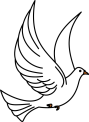 4-Bir otobüste  17 yolcu vardı. Birinci durakta 14 yolcu bindi. Otobüste kaç yolcu kaldı? (10 puan )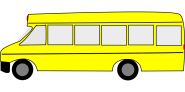 5- 5 onluk 7 birlikten oluşan sayı ile 8 birlik 4 onluktan oluşan sayının toplamı kaçtır? (20 puan )6-Bir kümesteki 16 tavuğun 12 tanesi satıldı. Daha sonra babam 8 tane daha tavuk aldı. Kümeste toplam kaç tavuğumuz oldu? (20 puan)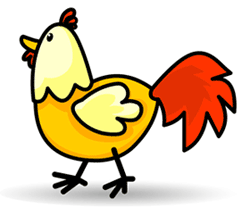 Sınıf ÖğretmenleriMeral GÜNCAN-Yağmur KILIÇ           529       +    37           746       +    28           358        +    62           420        -    13            632        -     25          876       -    29